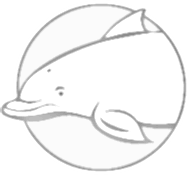 Mateřská školy „Delfínek“, příspěvková organizaceLiberec, Nezvalova 661/20,460 15 Liberec 15
tel. 482 751 750, 702 048 01e-mail: ms20.lbc@volny.czweb: www.delfinek-liberec.czVÝROČNÍ ZPRÁVA O ČINNOSTI ŠKOLY školní rok: 2016 / 2017V Liberci dne : 18. 08. 2017                                                                           Zpracovala a předkládá:      
      							
Iveta Blažkováředitelka mateřské školy                                                      Základní údaje mateřské školyMateřská škola „Delfínek“,příspěvková organizace
IČO: 72742500
IZO: 107564416Adresa:			Nezvalova 661/20, Liberec 15, 460 15Tel.:			482 751 750, 702 048 015E-mail:          	ms20.lbc@volny.czWeb. stránky: 	www.delfinek-liberec.czZřizovatel školy:Statutární město LiberecSídlo: Liberec 1, nám. Dr. Eduarda Beneše 1, PSČ 460 59Kraj: libereckýIdentifikační číslo: 00262978Právní forma školy: příspěvková organizace od 1. 1. 2003Ředitelka školy: Iveta BlažkováDatum zařazení do sítě: 21. 4. 2006Kapacita školy: 76 dětí / 3 třídy/ s celodenní docházkou– věkově smíšené od 3 do 7 let Zabezpečení provozuBudova - Mateřská škola je umístěna na okraji Liberce, na sídlišti Kunratická. Jedná se o panelovou budovu, která prošla částečnou rekonstrukcí - zateplení budovy, výměna oken, nová střecha, vznik nové třídy a tím i navýšení kapacity školy. Jednalo se o realizaci projektu, který byl financován ze Státního fondu životního prostředí.
Třídy - Projektově jsou dvě třídy umístěny v učebním pavilonu. Lze do něj vstoupit hlavním vchodem. Oba prostory v přízemí jsou ve tvaru „ L“ o rozloze cca 145 m2. Jednu třídu se zvláštním vchodem s bezbariérovým přístupem pro menší skupinu dětí, je možné do budoucna využít pro skupinu dětí ve věku 2 - 3 let.Vybavení - V přední části je třída vybavena dětskými stolky, židličkami, motivačními koutky, skříňkami na ukládání hraček. Slouží ke klidovým tvořivým činnostem, k výtvarné, didaktické činnosti, stolování, apod. V zadní části je herna vybavena kobercovou krytinou, pianinem, magnetickou tabulí, žebřinami a prostorem k ukládání lehátek a lůžkovin. Využívá se hlavně k pohybovým činnostem (cvičení, tanec, hry, aj.). V určenou dobu zde děti odpočívají (na lehátkách nebo probíhá 
tzv. klidová činnost).Sanitární zařízení - Každá třída má svou umývárnu, WC po celkové rekonstrukci 
a disponují jimi všechny třídy.Stravování - Do tříd lze vstoupit ze šatny dětí nebo kuchyňkou. Kuchyňka u tříd je vybavena kuchyňskou linkou, nádobím, myčkou, pojízdným servírovacím vozíkem 
a slouží k přípravě stravování dětí. Vedle kuchyňky je malý nákladní výtah určený k převážení jídla z velké kuchyně do kuchyněk. Třída v přízemí má navíc vchod na terasu školní zahrady.Školní zahrada - K systému vzdělávání neodmyslitelně patří i školní zahrada, ve které dochází k naplňování našeho programu pod projektem „Delfínkova tvořivá zahrada“. Naším cílem je, aby se i školní zahrada stala pro děti inspirací a dávala mnoho podnětů a zážitků v jejich rozvoji.Technické a personální zabezpečení školyZabezpečení budovy kamerovým systémem – instalace technického zařízeníČástečná modernizace kuchyně – konvektomat a univerzální kuchyňský robot k využití přípravy stravy v oblasti „ zdravé výživy“Modernizace internetového přístupu s pokrytím po celé budově školy – stavební úprava s možností dotykové technologieČástečná realizace a úprava zahrady – „ přírodní zahrada“ – bylinková zahrada, vrbový koutek, dostatek stromů a dřevin, domečky a krmítka pro živočichy důležité pro přirozené pohybové aktivity dětí po celý rokPostupná realizace a oprava vstupu do budovy a chodníčků zahrady pokrytí zámkovou dlažbouRekonstrukce šaten a sanitárního zařízení pro zaměstnance školy – zlepšení pracovních podmínekBezbariérový přístup - Mateřská škola disponuje třídou, která je projektována zvlášť a má bezbariérový přístup. Jedná se o třídu s rozlohou pro menší počet dětí a je projektována z fondu EU. Je vybavena tak, aby děti měly možnost bezpečně prostory využívat ke spontánním hrám i k řízené činnosti učitelek. Výchovně vzdělávací činnost - Prostory naší MŠ jsou moderně zařízené, splňují veškeré požadavky pro harmonický rozvoj dítěte a k vykonávání výchovně vzdělávací činnosti. Podmínky pro přijímání dětí ve veku 2 až 3 roky(viz. Tabulka 4.2. webového formuláře)Technický stav školského objektu(formulář dle informace odboru majetkové správy)Stravování - Zajišťováno kvalifikovanou kuchařkou, která je proškolena v oblasti moderních trendů a zdravé výživy pro předškolní věk. Příprava jídelníčků odpovídá zásadám zdravého stravování a zdravého životního stylu.Dietní stravování je řešeno po konzultaci s rodiči za přítomnosti vedoucí kuchyně ředitelky školy. Je vypracován „dietní formulář“ přímo na daného strávníka. Dochází ke konzultaci s dětskou lékařkou a souhlasem všech zúčastněných stran. Rámcový popis personálního zabezpečení školy /  zařízení
Celkem: 10 pracovníků
Ve třídách pracuje šest pedagogických pracovníků s kvalifikací včetně ředitelky 
+ 4 pomocní pracovníci.Věková skladba a genderové složení pedagogických pracovníků (fyzické počty) - viz tabulkaZměny v pedagogickém sboru (ke kterým došlo od 1. 9. do 31. 8.)
- viz tabulkaSkladba ostatních zaměstnanců (přepočtené úvazky)
- viz tabulkaZměny na pozicích ostatních (nepedagogických) zaměstnanců
- viz tabulkaKvalifikovanost sboruviz tabulkaProfesní rozvoj učitelůviz tabulkaDalší vzdělávání pedagogických pracovníků viz tabulkaAngažmá odborných profesíviz tabulkaVýchovně vzdělávací procesStrategie rozvoje školy a vzděláváníviz tabulkaPodpora a rozvoj jazykového vzděláváníviz tabulkaVyužívání alternativních metod a nových trendů ve výuce, zapojení školy 
do vzdělávacích a rozvojových projektů, který podporují zdravý rozvoj dítěte.viz tabulkaZapojení MŠ do nejrůznějších přehlídek a soutěžíviz tabulkaProstupnost a spolupráce mateřských škol se ZŠ, SŠ nebo zaměstnavateli.viz tabulkaSpolupráce mezi mateřskými školamiMateřská škola „Pramínek“, Liberec v oblasti vzájemného sdílení pedagogů jednotlivých škol.
Oblast:zaškolení pedagogů v moderních výukových programech ve spojení s interaktivní tabulípředávání zkušeností na základě rozvoje řeči, logopedické prevence 
a problematice s nimi spojenéMateřská škola „ DOMINO“ s.r.o.Oblast: předávání zkušeností práce metodiky s dvouletými dětmirozvoj polytechnického vzdělávání – forma prožitku a situačního učení dětí předškolního věku.Školní klimaPestrost mimoškolních aktivitviz tabulkaKomunitní činnost, aktivity mimo provozní dobu MŠviz tabulkaKomunikace se zákonnými zástupceviz tabulkaPodpora společného vzděláváníviz tabulkaÚdaje o počtu žáků (dětí, studentů..)Kapacita školy a její naplněnost
- viz tabulkaCharakteristika žáků dle trvalého bydlištěviz tabulkaÚdaje o výsledcích výchovy a vzděláváníDocházka dětí - % docházky v jednotlivých měsících školního roku
- viz tabulkaPočty vážnějších výchovných problémů, které musely být v průběhu roku řešeny pohovory ředitele s rodiči popř. v součinnosti s OSPODviz tabulka
Zápisy dětí k předškolnímu vzdělávání
viz tabulkaMimorozpočtové zdroje a úspěšnostPočty podaných a z toho podpořených žádostí o granty a dotace (v daném školním roce)- viz tabulkaZískané finanční prostředky v rámci podaných žádostí o granty a dotace (v daném školním roce)
- viz tabulkaSpoluúčast rodičů ( tzv. hrazené aktivity)
- viz tabulkaÚdaje o řízení, dalších záměrech, zhodnocení, závěrSystémový přístup a řízené ovlivňování moderních trendů ve výuce předškolního vzdělávání.Zrealizováno zlepšení pracovních podmínek zaměstnanců – modernizace sanitárních prostor.Částečná oprava školní zahrady – chodníčků, ve spolupráci s rodiči 
a podporou Magistrátu města Liberec – cíl rok 2018.Dokončení realizace modernizace kuchyně ve spolupráci s Technickým odborem města Liberec – cíl roku 2018.Kladná zpětná vazba rodičů, bez stížností.Profesionalita a odbornost zaměstnanců s možností kariérního růstu.Postupná příprava s ucelenou metodikou pro děti mladších 3 let
se zaškolením zaměstnanců, možnosti vybavení a hygienické předpisy.Povinné předškolní vzdělávání a realizace v praxi s veškerými úpravami, změnami a informacemi, které budou poskytnuty rodičům.Poradenství pro rodiče – forma besed, přednášek, individuální rozhovory, zapojení do Operačního programu MŠMT.Vzájemná spolupráce, podněty, setkání s Pedagogickou fakultou Technické univerzity v Liberci, mateřskými školami a ostatními partnery.Realizace celého projektu Operačního programu MŠMT – „Šablony pro MŠ“, včetně monitorovacích zpráv.Název projektu: „ S delfínkem objevujeme svět“Č. projektu: CZ.02.3.68/0.0/0.0/16_022/0001660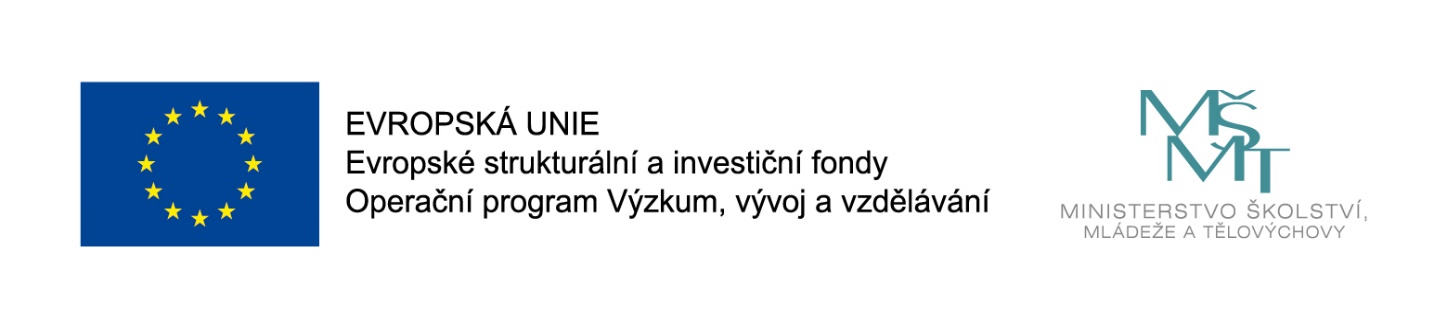 Údaje o výsledcích inspekční činnosti provedené ČŠI 
a výsledcích dalších kontrol provedených v daném školním roce
1 – bez nedostatků2 – drobné nedostatky odstraněny na místě3 – nedostatky zaznamenané do protokolu, ke kterým bylo nutné přijmout opatření  11 . Základní údaje o hospodaření školy / zařízeníJako přílohu výroční zprávy vložit tabulku finančního vypořádání za rok 2016Povinné přílohy:vygenerované a vytištěné tabulky z webového formulářekopie protokolů z inspekcí a kontroltabulka finančního vypořádání za rok 2016ČŠIzřizovatelKÚLKHygienaHasičiInspekce práceJiné(uvést kdo +hodnocení)0100000